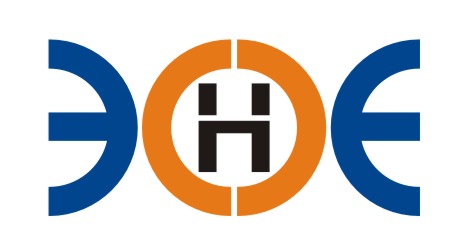 САМОРЕГУЛИРУЕМАЯ ОРГАНИЗАЦИЯСОЮЗ ПРОЕКТИРОВЩИКОВ«ЭКСПЕРТНЫЕ ОРГАНИЗАЦИИ ЭЛЕКТРОЭНЕРГЕТИКИ»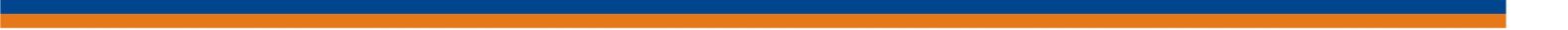 Протокол № 35/2022Ежегодного Общего собрания членов (далее - Собрание) Саморегулируемой организации Союз проектировщиков «Экспертные организации электроэнергетики»                                        (далее - Союз)г. Санкт-Петербург                                                                                            «19» мая 2022 г.                Собрание открыто в 11.00.Присутствовали:В состав Союза входит 53 организации. На собрании присутствовали представители 39 организаций.Кворум есть. Собрание правомочно.Поступило предложение избрать:Председателем собрания – Заир-Бека Андрея Измаиловича –Президента Экспертного Совета СРО СП «Экспертные организации электроэнергетики»Секретарем собрания – Юденкову Инессу Юрьевну - Исполнительного директора СРО СП «Экспертные организации электроэнергетики».                                       Счетную комиссию собрания в составе:Председатель – Душина Марина Юрьевна;Члены: Кирсанова Екатерина Борисовна - главный бухгалтер СРО СП «Экспертные организации электроэнергетики», Федоров Михаил Валентинович, Рожавский Андрей Михайлович.Голосовали: «ЗА» - единогласно.Постановили: Утвердить предложенный состав рабочих органов Общего собрания членов Союза.Повестка дня:Утверждение отчета о работе Союза (Экспертного совета и Исполнительного директора) за 2021 год;Утверждение отчета об исполнении сметы доходов и расходов за 2021 год;Утверждение результатов аудиторской проверки Союза за 2021 год;Утверждение плана работы Союза на 2022 год;Утверждение сметы доходов и расходов Союза за 2021 год;Избрание президента Союза (Президента Экспертного совета Союза);Утверждение состава Экспертного совета Союза;Утверждение кандидатуры Юденковой Инессы Юрьевны на должность исполнительного директора;1. По первому вопросу повестки дня Слушали Юденкову Инессу Юрьевну.Предложила:Утвердить отчет о работе Союза (Экспертного совета и Исполнительного директора) за 2021 год.Согласно Протоколу подсчета голосов членов СРО СП «Экспертные организации электроэнергетики» в голосовании приняли участие представители 39 организаций.При голосовании по первому вопросу повестки дня подано голосов:«ЗА» - 38 (Тридцать восемь)«ПРОТИВ» - 0 (Ноль)«ВОЗДЕРЖАЛИСЬ» - 1 (Один)Решение принято.Постановили: Утвердить отчет о работе Союза (Экспертного совета и Исполнительного директора) за 2021 год.2. По второму вопросу повестки дня Слушали Юденкову Инессу ЮрьевнуПредложила:Утвердить отчет об исполнении сметы доходов и расходов за 2021 год.Согласно Протоколу подсчета голосов членов СРО СП «Экспертные организации электроэнергетики» в голосовании приняли участие представители 39 организаций.При голосовании по второму вопросу повестки дня подано голосов: «ЗА» - 38 (Тридцать восемь)«ПРОТИВ» - 0 (Ноль)«ВОЗДЕРЖАЛИСЬ» - 1 (Один)Решение принято.Постановили: Утвердить отчет об исполнении сметы доходов и расходов за 2021 год.3. По третьему вопросу повестки дня Слушали Юденкову Инессу ЮрьевнуПредложила:Утвердить результаты аудиторской проверки Союза за 2021 год.Согласно Протоколу подсчета голосов членов СРО СП «Экспертные организации электроэнергетики» в голосовании приняли участие представители 39 организаций.При голосовании по третьему вопросу повестки дня подано голосов:«ЗА» - 36 (Тридцать шесть)«ПРОТИВ» - 0 (Ноль)«ВОЗДЕРЖАЛИСЬ» - 3 (Три)Решение принято.Постановили: Утвердить результаты аудиторской проверки за 2021 год.4. По четвертому вопросу повестки дня Слушали Юденкову Инессу ЮрьевнуПредложила:Утвердить план работы Союза на 2022 год.Согласно Протоколу подсчета голосов членов СРО СП «Экспертные организации электроэнергетики» в голосовании приняли участие представители 39 организаций.При голосовании по четвертому вопросу повестки дня подано голосов:«ЗА» - 36 (Тридцать шесть)«ПРОТИВ» - 0 (Ноль)«ВОЗДЕРЖАЛИСЬ» - 3 (Три)Решение принято.Постановили: Утвердить план работы Союза на 2022 год.5. По пятому вопросу повестки дня Слушали Юденкову Инессу ЮрьевнуПредложила:Утвердить смету доходов и расходов Союза на 2022 год.Согласно Протоколу подсчета голосов членов СРО СП «Экспертные организации электроэнергетики» в голосовании приняли участие представители 39 организаций.При голосовании по пятому вопросу повестки дня подано голосов:«ЗА» - 33 (Тридцать три)«ПРОТИВ» - 0 (Ноль)«ВОЗДЕРЖАЛИСЬ» - 6 (Шесть)Решение принято.Постановили: Утвердить смету доходов и расходов Союза на 2022 год и до момента проведения Общего Собрания по итогам 2022 года, предусмотреть возможность перераспределения средств по статьям в размере не более 20%.6. По шестому вопросу повестки дня Слушали Юденкову Инессу ЮрьевнуПредложила:Провести голосование для утверждения кандидатуры Заир-Бека Андрея Измаиловича на должность Президента Экспертного совета Союза:Согласно Протоколу подсчета голосов членов СРО СП «Экспертные организации электроэнергетики» в голосовании приняли участие представители 39 организаций.При голосовании по шестому вопросу повестки дня подано голосов: «ЗА» - 37 (Тридцать семь)«ПРОТИВ» - 0 (Ноль)«ВОЗДЕРЖАЛИСЬ» - 2 (Два) Решение принято.Постановили: В соответствии с п. 10.26 Устава Союза прекратить полномочия Президента Экспертного Совета Союза Заир-Бека Андрея Измаиловича 26 мая 2022 года.Утвердить кандидатуру Заир-Бека Андрея Измаиловича на должность Президента Союза (Президента Экспертного Совета Союза) с началом срока полномочий с 27 мая 2022 года сроком на 2 года.7. По седьмому вопросу повестки дня Слушали Заир-Бека Андрея Измаиловича, Юденкову Инессу ЮрьевнуПредложили:Провести голосование для утверждения состава Экспертного совета Союза списком:Заир-Бек Андрей Измаилович – ООО «Энергосистема», генеральный директор;Лаппо Василий Иванович – представитель ООО «Электросервис»;Сускина Ольга Сергеевна – представитель АО «КЭСР»;Ширшов Игорь Валерьевич – АО «Прионежская сетевая компания», генеральный директор;Кулешов Марс Турсунбекович – независимый член Экспертного Совета;Сек Евгений Кояевич – ООО «Региональный оператор», генеральный директор, независимый член Экспертного Совета.Согласно Протоколу подсчета голосов членов СРО СП «Экспертные организации электроэнергетики» в голосовании приняли участие представители 39 организаций.При голосовании по седьмому вопросу повестки дня подано голосов:«ЗА» - 36 (Тридцать шесть)«ПРОТИВ» - 0 (Ноль)«ВОЗДЕРЖАЛИСЬ» - 3 (Три)Решение принято.Постановили: В соответствии с п. 10.19 Устава Союза прекратить полномочия Экспертного Совета Союза 26 мая 2022 года.Утвердить предложенный состав Экспертного Совета Союза с началом срока полномочий с 27 мая 2022 года сроком на 2 года.8. По восьмому вопросу повестки дня Слушали Заир-Бека Андрея ИзмаиловичаПредложил:Провести голосование для утверждения кандидатуры Юденковой Инессы Юрьевны на должность исполнительного директора Союза:Согласно Протоколу подсчета голосов членов СРО СП «Экспертные организации электроэнергетики» в голосовании приняли участие представители 39 организаций.При голосовании по восьмому вопросу повестки дня подано голосов:«ЗА» - 37 (Тридцать семь)«ПРОТИВ» - 0 (Ноль)«ВОЗДЕРЖАЛИСЬ» - 2 (Два) Решение принято.Постановили: В соответствии с п. 10.32 Устава Союза прекратить полномочия Исполнительного директора Юденковой Инессы Юрьевны 31 мая 2022 года.Утвердить кандидатуру Юденковой Инессы Юрьевны на должность Исполнительного директора Союза с началом срока полномочий с 01 июня 2022 года сроком на 2 года.Председатель собрания  		__________________________		А.И. Заир-БекСекретарь собрания       		__________________________          	И.Ю. Юденкова